Executive Committee Minutes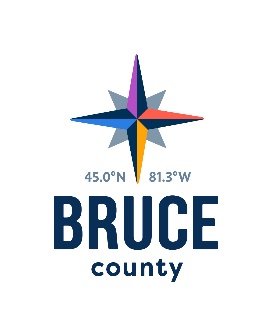 November 1, 201810:05 a.m.Council Chambers, Bruce County Administration CentreWalkerton, OntarioPresent:		Warden Paul Eagleson (Chair)	Councillors Robert Buckle, David Inglis, Janice Jackson, Milt McIver, Mike Smith and Mitch TwolanStaff:	Kelley Coulter, Chief Administrative Officer	Darlene Batte, Deputy Clerk	Nicole Charles, Director of Library Services	Bettyanne Cobean, Director of Corporate Services	Christine MacDonald, Director of Human Services	Cathy McGirr, Museum Director	Michael McKeage, Director of Health ServicesMarianne Nero, Director of Human ResourcesMiguel Pelletier, Director of Transportation and Environmental ServicesKara Van Myall, Director of Planning and DevelopmentDonna Van Wyck, ClerkRegrets:		Councillor Anne EadiePecuniary InterestThere were no declarations of pecuniary interest.Action ItemsRevised Terms of Reference for the Accessibility Advisory CommitteeMoved by Councillor Mitch TwolanSeconded by Councillor David InglisThat the revised Terms of Reference for the Bruce County Accessibility Advisory Committee be approved.CarriedMulti-Year Accessibility PlanMoved by Councillor Mike SmithSeconded by Councillor Milt McIverThat the County of Bruce Multi-Year Accessibility Plan 2019-2023 be approved; and, That the Plan be posted on the County’s website, circulated to Bruce County Library Branches and all lower tier municipalities in the County of Bruce.CarriedAccessibility Advisory Committee AppointmentMoved by Councillor Mitch TwolanSeconded by Councillor Robert BuckleThat Ms. Jessica Jensen be appointed to the Bruce County Accessibility Advisory Committee, effective November 1, 2018.CarriedInformation ItemsThe Lame Duck Council Report was received for information.Closed MeetingMoved by Councillor Mike SmithSeconded by Councillor Robert Buckle	That the Committee move into a closed meeting pursuant to:Section 239 (2) (b) of the Municipal Act related to personal matters about an identifiable individual, including municipal or local board employees, to discuss a grant applicationCarriedRise and Report Moved by Councillor Robert BuckleSeconded by Councillor Mike SmithThat the Committee rise and report from the closed meeting.CarriedBruce County Community Grant Application for 2019Moved by Councillor Milt McIverSeconded by Councillor Robert BuckleThat the application received from the Bruce County Federation of Agriculture for a 2019 Community Grant be considered during budget deliberations.CarriedAct on RecommendationsMoved by Councillor David InglisSeconded by Councillor Mike SmithThat in accordance with the Procedure By-law, staff be authorized and directed to give effect to the actions of the Executive Committee in respect of all resolutions passed during the November 1, 2018 meeting.CarriedNext MeetingThe next meeting of the Executive Committee will take place on December 6, 2018 in the Council Chambers, County Administration Centre, Walkerton, Ontario.AdjournmentMoved by Councillor Janice JacksonSeconded by Councillor Mitch TwolanThat the meeting of the Executive Committee adjourn at 10:23 a.m.CarriedWarden Paul Eagleson, ChairExecutive Committee